รายละเอียดของรายวิชามหาวิทยาลัยเทคโนโลยีราชมงคลพระนครคณะ.........................................................................หมวดที่ 1 ข้อมูลทั่วไปหมวดที่ 2 จุดมุ่งหมายและวัตถุประสงค์หมวดที่ 3 ลักษณะและการดำเนินการหมวดที่ 4  การพัฒนาการเรียนรู้ของนักศึกษาหมวดที่ 5 แผนการสอนและการประเมินผล1. กำหนดการสอน2. แผนการประเมินผลการเรียนรู้หมวดที่ 6 ทรัพยากรประกอบการเรียนการสอนหมวดที่ 7  การประเมินและปรับปรุงการดำเนินการของรายวิชาแผนการสอนสัปดาห์ที่ ..........รหัสและชื่อบทเรียน ..........                                                       จำนวนชั่วโมง..........จุดประสงค์การสอน (จุดประสงค์ทั่วไป)................................................................................................................................................................................................................................................................ผลการเรียนรู้ (จุดประสงค์เฉพาะ)1………………………………………………………………………………………………………………………	2………………………………………………………………………………………………………………………วิธีสอนและกิจกรรมการเรียนการสอน............................................................................................................................................................................................................................................................................................................................................................................................................................................................สื่อการสอน/อุปกรณ์การสอน	1………………………………………………………………………………………………………………………	2………………………………………………………………………………………………………………………3………………………………………………………………………………………………………………………การวัดผล	1………………………………………………………………………………………………………………………	2………………………………………………………………………………………………………………………3……………………………………………………………………………………………………………………….หัวข้อบรรยายและเนื้อหาสาระ  (เขียนสรุปสาระสำคัญ รวมทั้ง Power Point ถ้ามี)............................................................................................................................................................................................................................................................................................................................................................................................................................................................…………………………………………………………………………………………………………………………………….แบบฝึกหัด/งานที่มอบหมาย................................................................................................................................................................................................................................................................................................................................................................................................................................................................................................................................................................................................................เฉลยแบบฝึกหัด..............................................................................................................................................................................................................................................................................................................................................................................................................................................................................................................................................................................................................หมายเหตุ   แผนการสอนสัปดาห์ที่ 2 – 15 ให้ดำเนินการตามแผนการสอนสัปดาห์ที่ 1               และเป็นไปตามรายละเอียดของรายวิชา (มคอ.3)สันปก       2.5  เซนติเมตร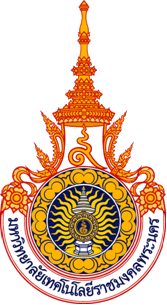     เอกสารประกอบการสอนรหัสวิชา...........................รายวิชา…………………….....จัดทำโดย(ชื่อ สกุล ผู้แต่ง)สาขาวิชา......................................คณะ.............................มหาวิทยาลัย............................................ปีการศึกษา.........................คำนำ(ตัวอย่าง)เอกสารประกอบการสอน รหัสวิชา....................................รายวิชา.....................................นี้ได้แบ่งเนื้อหาการเรียนการสอนออกเป็น..............หน่วยเรียน แต่ละหน่วยเรียนใช้เวลาสอนประมาณ........สัปดาห์	รายวิชานี้มุ่งเน้นให้ผู้เรียนมีความรู้ความสามารถ.............................................................................................................................................................................................................................................................................................................................................................................................	เอกสารประกอบการสอนนี้ จะเป็นประโยชน์ต่อการเรียนการสอนในรายวิชา.......................................................................ตามสมควร(ชื่อ สกุล ผู้แต่ง)วัน/ เดือน/ปี  (ที่พิมพ์สำเร็จ)***** ปี พ.ศ. ตรงกับปกสารบัญหน้าคำนำสารบัญสารบัญภาพ/แผนภูมิสารบัญตาราง รายละเอียดของรายวิชา (มคอ.3)การประเมินผลรายวิชาตารางกำหนดน้ำหนักคะแนนแผนการสอนสัปดาห์ที่ (ตั้งแต่สัปดาห์ที่ 1 ถึงสัปดาห์ที่ 15) บรรณานุกรมภาคผนวกสารบัญภาพ/แผนภูมิภาพที่                                                                                       หน้า  1.  2.  3.แผนภูมิที่      (ขนาดตัวอักษรตัวหนา 18)  1.  2.  3.สารบัญตารางตารางที่                                                                                     หน้า  1.  2.  3.1รหัสและชื่อวิชา   xx-xxx-xxx   …………………………………2จำนวนหน่วยกิต  ..........หน่วยกิต  x(x-x-x)3หลักสูตรและประเภทวิชาหลักสูตร....................................บัณฑิต  สาขาวิชา.........................................................4อาจารย์ผู้สอน5ภาคการศึกษา/ชั้นปีที่เรียน6รายวิชาที่ต้องเรียนมาก่อน (Pre-requisite)  ถ้ามี7รายวิชาที่ต้องเรียนพร้อมกัน (Co-requisites)  ถ้ามี8สถานที่เรียน9วันที่จัดทำหรือปรับปรุงรายละเอียดของรายวิชา1จุดมุ่งหมายของรายวิชา 2วัตถุประสงค์ในการพัฒนา/ปรับปรุงรายวิชา1คำอธิบายรายวิชา2จำนวนชั่วโมงที่ใช้ต่อภาคการศึกษา3จำนวนชั่วโมงต่อสัปดาห์ที่อาจารย์ให้คำปรึกษาและแนะนำทางวิชาการแก่นักศึกษาเป็นรายบุคคล1คุณธรรม จริยธรรม1.1 คุณธรรม จริยธรรมที่ต้องพัฒนา1.2 วิธีการสอน1.3 วิธีการประเมินผล2ความรู้2.1 ความรู้ที่ต้องได้รับ2.2 วิธีการสอน2.3 วิธีการประเมินผล3ทักษะทางปัญญา3.1 ทักษะทางปัญญาที่ต้องพัฒนา3.2 วิธีการสอน3.3 วิธีการประเมินผล4ทักษะความสัมพันธ์ระหว่างบุคคลและความรับผิดชอบ4.1 ทักษะความสัมพันธ์ระหว่างบุคคลและความรับผิดชอบที่ต้องพัฒนา4.2 วิธีการสอน4.3 วิธีการประเมินผล5ทักษะการวิเคราะห์เชิงตัวเลข การสื่อสาร และการใช้เทคโนโลยีสารสนเทศ5.1 ทักษะการวิเคราะห์เชิงตัวเลข การสื่อสาร และการใช้เทคโนโลยีสารสนเทศที่ต้องพัฒนา5.2 วิธีการสอน5.3 วิธีการประเมินผล6ทักษะด้านการปฏิบัติงาน (ถ้ามี)6.1 ทักษะด้านการปฏิบัติงานที่ต้องพัฒนา6.2 วิธีการสอน6.3 วิธีการประเมินผลสัปดาห์ที่รหัสและชื่อบทเรียนชั่วโมงที่กิจกรรมการเรียนการสอนสื่อที่ใช้การวัดผล11.1 ชื่อบทเรียน2345:16สอบปลายภาคการศึกษากิจกรรมที่ผลการเรียนรู้วิธีการประเมินสัปดาห์ที่ประเมินสัดส่วนของการประเมินผล1(ผลการเรียนรู้)5 - 6 ด้านทดสอบย่อยครั้งที่ 1ทดสอบย่อยครั้งที่ 2ทดสอบย่อยครั้งที่ 3สอบปลายภาคการศึกษา.........%.........%.........%.........%2(ผลการเรียนรู้)5- 6 ด้านวิเคราะห์กรณีศึกษาการนำเสนอการค้นคว้าตลอดภาคการศึกษา.........%3(ผลการเรียนรู้)5- 6 ด้านการเข้าชั้นเรียนการมีส่วนร่วมในการอภิปรายเสนอความคิดเห็นตลอดภาคการศึกษา.........%1เอกสารและตำราหลัก2เอกสารและข้อมูลสำคัญ3เอกสารและข้อมูลแนะนำ1กลยุทธ์การประเมินประสิทธิผลของรายวิชาโดยนักศึกษา      การประเมินประสิทธิผลในรายวิชานี้  ที่จัดทำโดยนักศึกษา ได้จัดกิจกรรมในการนำแนวคิดและความเห็นจากนักศึกษาได้ดังนี้การสนทนากลุ่มระหว่างผู้สอนและผู้เรียนแบบประเมินผู้สอน และแบบประเมินรายวิชาข้อเสนอแนะผ่านเว็บบอร์ด ที่อาจารย์จัดทำเป็นช่องทางการสื่อสารกับนักศึกษา2กลยุทธ์การประเมินการสอน      ในการเก็บข้อมูลเพื่อประเมินการสอน ได้มีกลยุทธ์ดังนี้การสังเกตการสอนของผู้ร่วมทีมการสอนผลการเรียนของนักศึกษาการทวนสอบผลการประเมินการเรียนรู้3การปรับปรุงการสอน       หลังจากผลการประเมินการสอนในข้อ 2  จึงมีการปรับปรุงการสอนโดยการจัดกิจกรรมในการระดมสมอง และหาข้อมูลเพิ่มเติมในการปรับปรุงการสอนดังนี้สัมมนาการจัดการเรียนการสอนการวิจัยในและนอกชั้นเรียน4การทวนสอบมาตรฐานผลสัมฤทธิ์ของนักศึกษาในรายวิชา        ในระหว่างกระบวนการสอนรายวิชา มีการทวนสอบผลสัมฤทธิ์ในรายหัวข้อตามที่คาดหวังจากการเรียนรู้ในวิชาได้จากการสอบถามนักศึกษา หรือการสุ่มตรวจผลงานของนักศึกษา รวมถึงพิจารณาจากผลการทดสอบย่อยและหลังการประเมินผลการเรียนรายวิชา มีการทวนสอบผลสัมฤทธิ์โดยรวมในวิชาได้ดังนี้        - การทวนสอบการให้คะแนนจากการสุ่มตรวจผลงานของนักศึกษาโดยอาจารย์อื่น หรือผู้ทรงคุณวุฒิที่มิใช่อาจารย์ประจำหลักสูตร        - ตั้งคณะกรรมการประจำสาขาวิชา ตรวจสอบผลการประเมินการเรียนรู้ตามที่กำหนดในรายวิชา เช่น ข้อสอบ รายงาน วิธีให้คะแนนสอบและคะแนนพฤติกรรม5การดำเนินการทวนสอบและการวางแผนปรับปรุงประสิทธิผลของรายวิชา       จากผลการประเมินและทวนสอบผลสัมฤทธิ์ประสิทธิผลรายวิชา ได้มีการวางแผนปรับปรุงการสอนและรายละเอียดวิชา เพื่อให้เกิดคุณภาพมากขึ้น ดังนี้        - ปรับปรุงรายวิชาทุก 3 ปี หรือตามข้อเสนอแนะและผลการทวนสอบมาตรฐานผลสัมฤทธิ์ตามข้อ 4          - เปลี่ยนหรือสลับอาจารย์ผู้สอน เพื่อให้นักศึกษามีมุมมองในเรื่องการประยุกต์ความรู้นี้กับปัญหาที่มาจากงานวิจัยของอาจารย์หรืออุตสาหกรรมต่าง ๆการประเมินผลรายวิชารายวิชานี้แบ่งเป็น .........หน่วยเรียน   แยกได้...... บทเรียน การวัดและประเมินผลรายวิชาดำเนินการดังนี้ วิธีการ  ดำเนินการรวบรวมข้อมูลเพื่อการประเมินผล แยกเป็น 3 ส่วน โดยแบ่งคะแนนแต่ละส่วนจากคะแนนเต็มทั้งรายวิชา 100 คะแนน ดังนี้       1.1  ผลงานที่มอบหมาย ..... คะแนน หรือร้อยละ........     1.2  พิจารณาจิตพิสัย (กิจนิสัย ความตั้งใจ และการเข้าร่วมกิจกรรม) 10 คะแนน                      หรือร้อยละ 10                โดยจัดแบ่งน้ำหนักคะแนนในแต่ละหน่วยเรียนตามตารางกำหนดน้ำหนักคะแนนหน้าถัดไปเกณฑ์ผ่านรายวิชา ผู้ที่จะผ่านรายนี้จะต้อง มีเวลาเข้าชั้นเรียนไม่ต่ำกว่าร้อยละ 80 ของเวลาเรียน2.2  ได้คะแนนรวมทั้งรายวิชาไม่ต่ำกว่าร้อยละ 50 ของคะแนนรวม3.  เกณฑ์ค่าระดับคะแนน กำหนดค่าระดับคะแนนร้อยละตามเกณฑ์ ดังนี้      3.1 พิจารณาตามเกณฑ์ผ่านข้อ 2. ผู้ไม่ผ่านตามเกณฑ์ข้อ 2. จะได้รับคะแนน F               3.2 ผู้ที่สอบผ่านเกณฑ์ข้อ 2. จะได้รับค่าระดับคะแนน ตามเกณฑ์ดังนี้คะแนนร้อยละ 	80	ขึ้นไป	ได้ 	Aคะแนนร้อยละ 	75-79	ขึ้นไป	ได้ 	B+คะแนนร้อยละ 	70-74	ขึ้นไป	ได้ 	Bคะแนนร้อยละ 	65-69	ขึ้นไป	ได้ 	C+คะแนนร้อยละ 	60-64	ขึ้นไป	ได้ 	Cคะแนนร้อยละ 	55-59	ขึ้นไป	ได้ 	D+คะแนนร้อยละ 	50-54	ขึ้นไป	ได้ 	Dตารางกำหนดน้ำหนักคะแนนบรรณานุกรม ภาคผนวก(ตัวอย่าง)การตั้งค่าหน้ากระดาษ          การกำหนดระยะการพิมพ์หน้าทั่วไป เช่น ปก คำนำ สารบัญ สารบัญ/แผนภูมิ สารบัญตาราง รายละเอียดของรายวิชา การประเมินรายวิชา ตารางกำหนดน้ำหนักคะแนนแผนการสอน          กำหนดระยะขอบกระดาษ ดังนี้ขอบด้านบนและขอบด้านซ้าย 1.5 นิ้ว หรือ 3.7 เซนติเมตรขอบด้านขวาและขอบด้านล่าง 1 นิ้ว  หรือ 2.5 เซนติเมตรข้อมูลอ้างอิง :  คู่มือการจัดทำวิทยานิพนธ์และการค้นคว้าอิสระ                   มหาวิทยาลัยเทคโนโลยีราชมงคลพระนคร 2554 หน้า 57       2.5  เซนติเมตร    เอกสาร...............................รหัสวิชา...........................รายวิชา…………………….....จัดทำโดย(ชื่อ สกุล ผู้แต่ง)สาขาวิชา......................................คณะ.............................มหาวิทยาลัย............................................ปีการศึกษา.........................เอกสารอ้างอิงการเขียนเอกสารอ้างอิงสำหรับหนังสือชื่อ.นามสกุล.ปีที่พิมพ์.ชื่อเรื่อง.ครั้งที่พิมพ์. (ถ้ามี)	ชื่อสำนักพิมพ์.ชื่อสถานที่พิมพ์.การเขียนเอกสารอ้างอิงจากสื่ออินเทอร์เน็ตชื่อผู้แต่ง.ปีที่ผลิต.ชื่อเรื่อง.[ประเภทของสื่อ]เข้าถึงได้จาก:	แหล่งข้อมูล,วัน เดือน ปีที่สืบค้น.อ้างอิงข้อมูลจาก  คู่มือการจัดทำวิทยานิพนธ์และการค้นคว้าอิสระ  มหาวิทยาลัยเทคโนโลยีราชมงคลพระนคร 2554  หน้า 24, 28, 33 